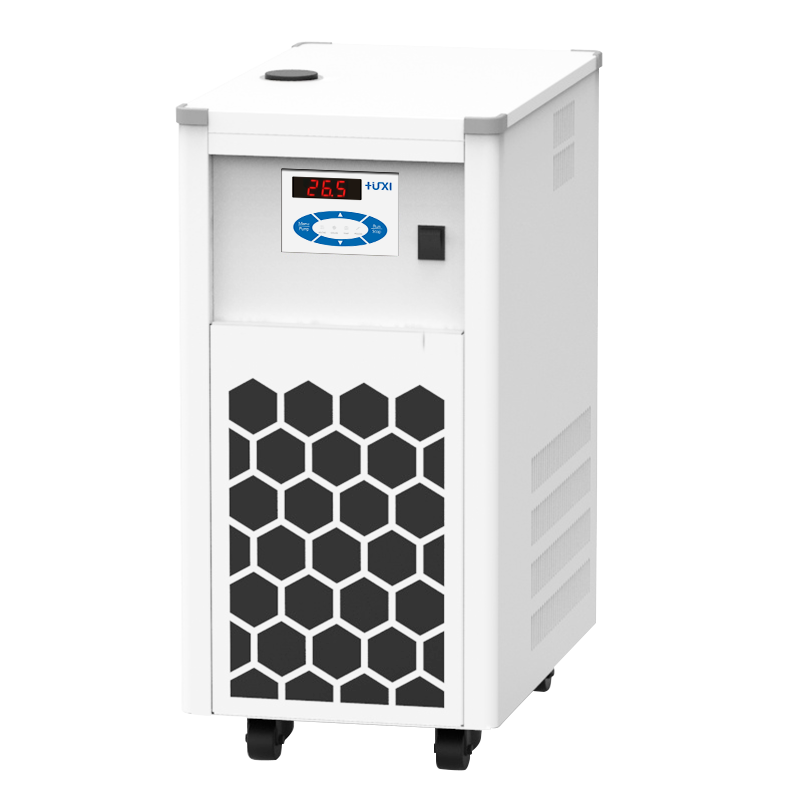 1、产品应用HLX系列低温冷却循环泵特别适用于需要维持低温条件下工作的各种化学化工、生物制药、物理实验，是医药卫生、食品工业、冶金工业、化学工业、大专院校科研院所实验室的必备设备。2、产品特点进口压缩机配比例制冷技术和PID技术，制冷系统寿命长，更加节能；内置压力吸力泵，流量大，扬程长，水流平稳可承受80~300℃的温度长时间温度工作；高温直降技术（CIT技术），即使在高温时也能直接降温；泵头支持短时间空转，防止操作失误，可对设备进行测试；配有排液口，可防止意外的发生；耐金属和非金属硬质杂质以及外部带入的纤维，使用寿命长。3、技术参数装箱清单型号HLX-4009货号1031006001水箱容积L9温度范围℃-40~RT温度波动值℃±0.5设定精度℃±0.1显示精度℃±0.1制冷功率W1200制冷量W1500制冷剂R404A加热功率W/显示温度方式LED设定方式薄膜按键安全防护过温保护使用环境温度℃5~32电源电压V200~230循环方式外循环流量L/min(最大/额定)28/15扬程M(最大/额定)10/8循环接口10mm宝塔接头净重kg35毛重kg43外形尺寸mm(W*D*H)300*500*620外箱尺寸mm(W*D*H)380*580*800名称数量主机1台DN8接头2个M16*1螺母2个8*12保温管1.8m*2根合格证（含保修卡）1份说明书1份